Подготовка к летнему-оздоровительному сезонуСовместно с родителями мы оформили участок к лету. Активное участие принимали родители в покраске участка,оформлении клумб, атрибутов.  Вот что у нас получилось.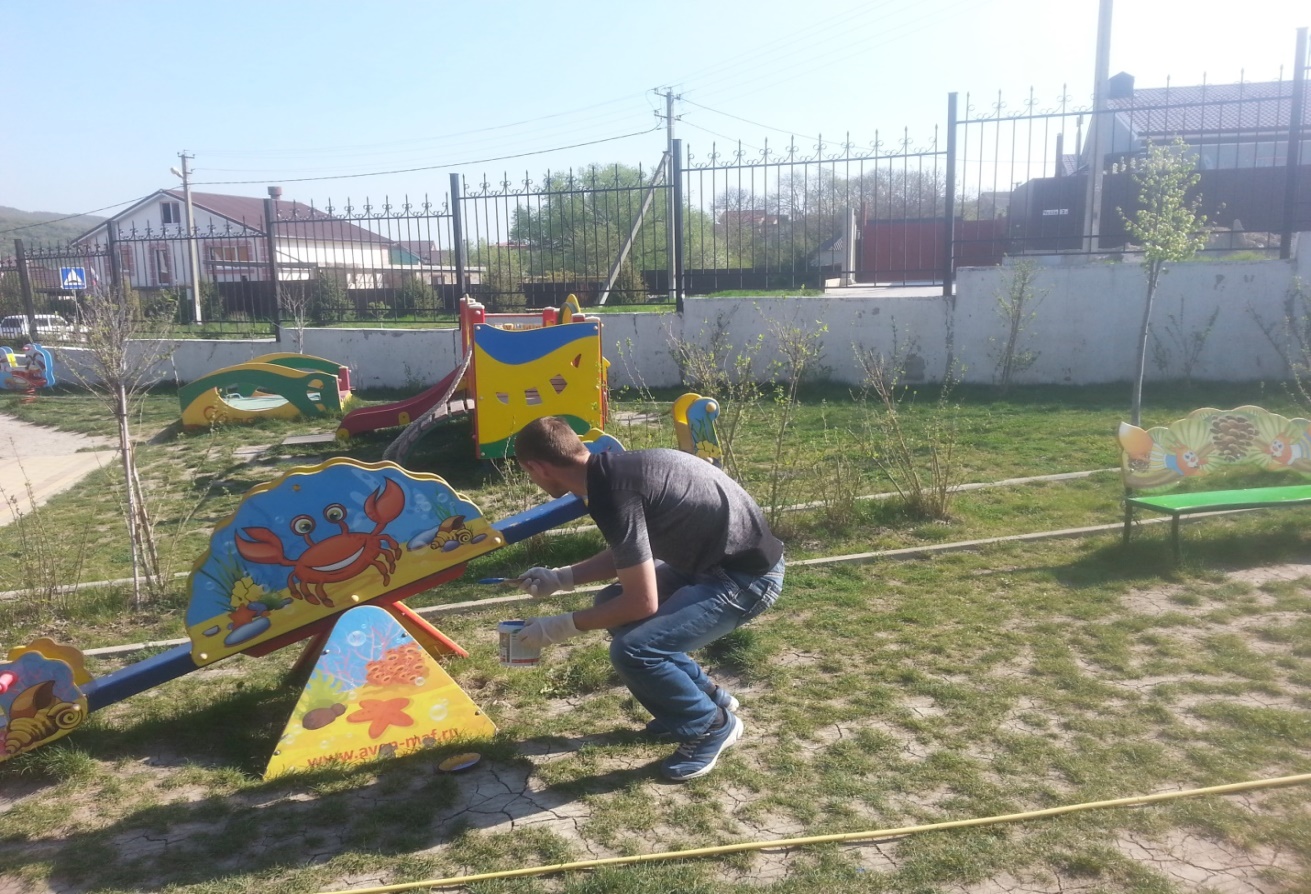 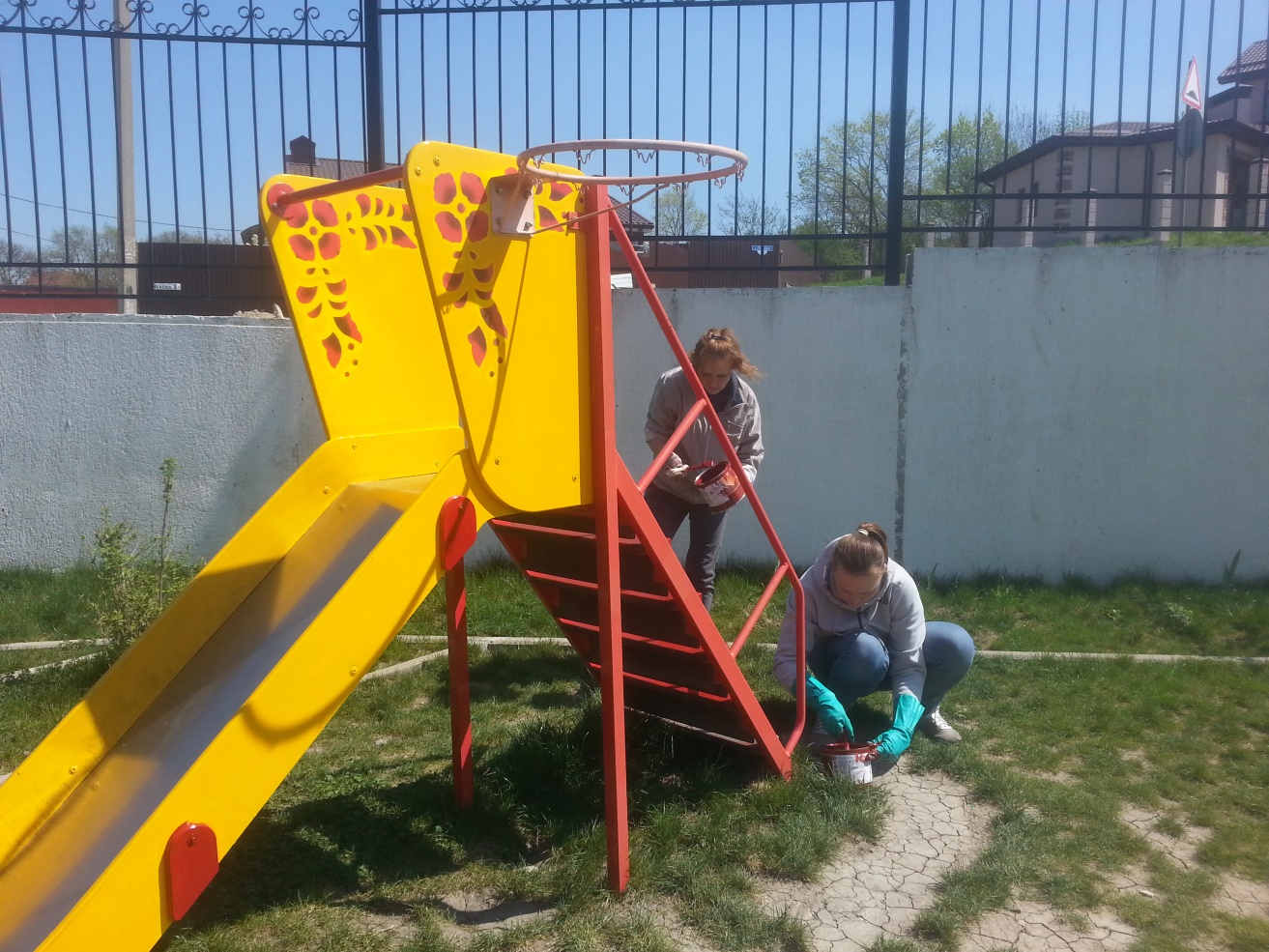 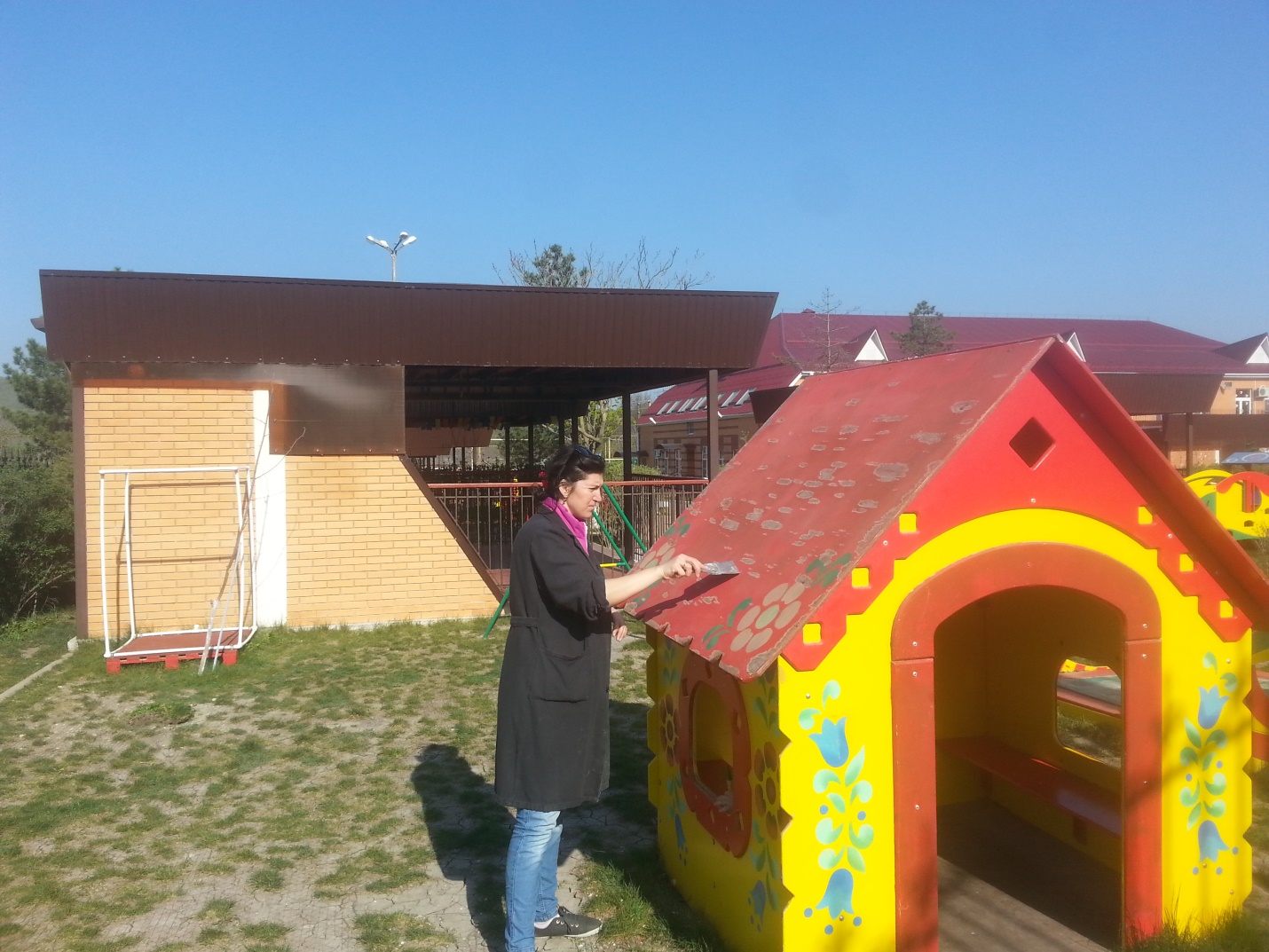 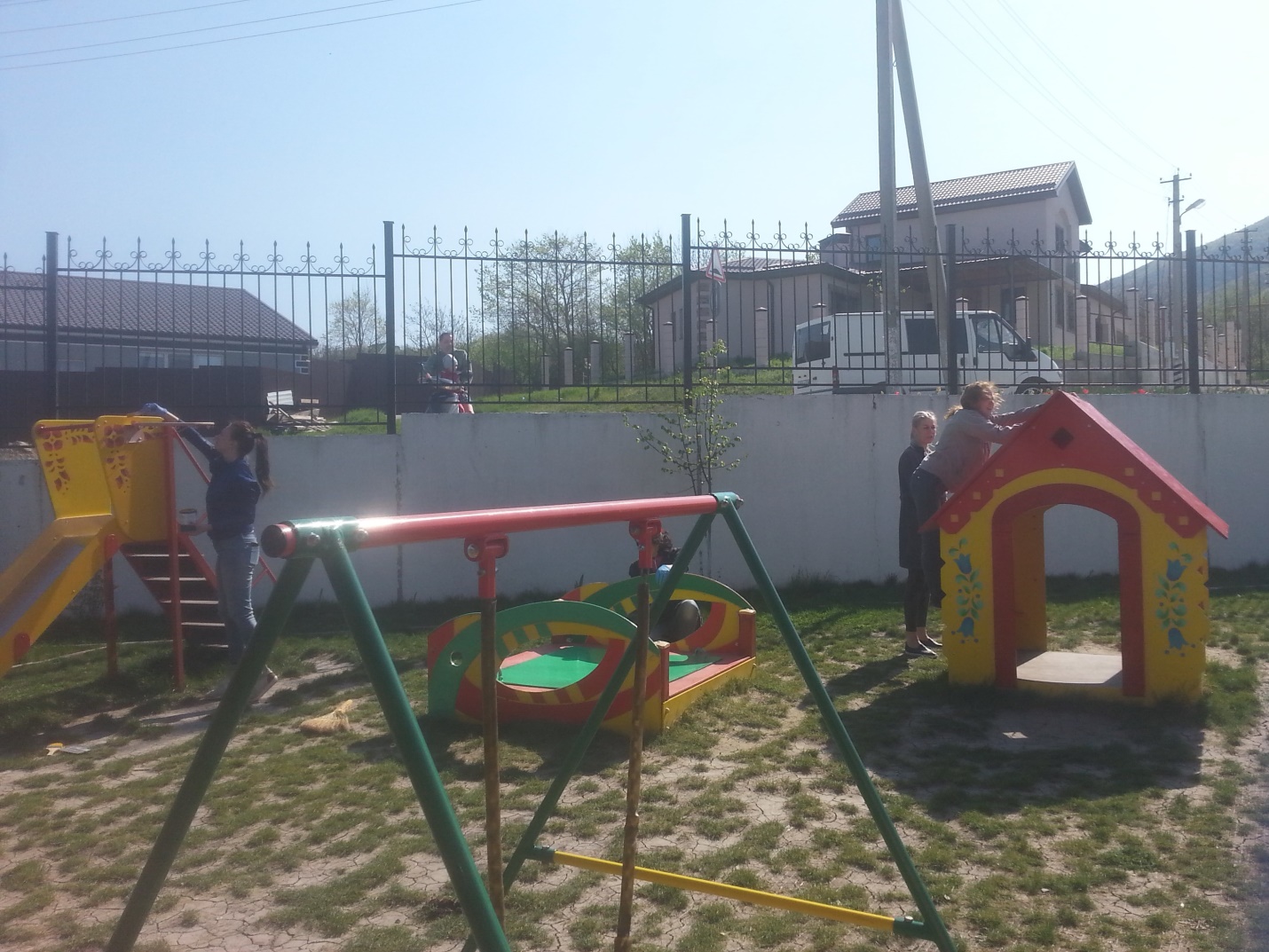 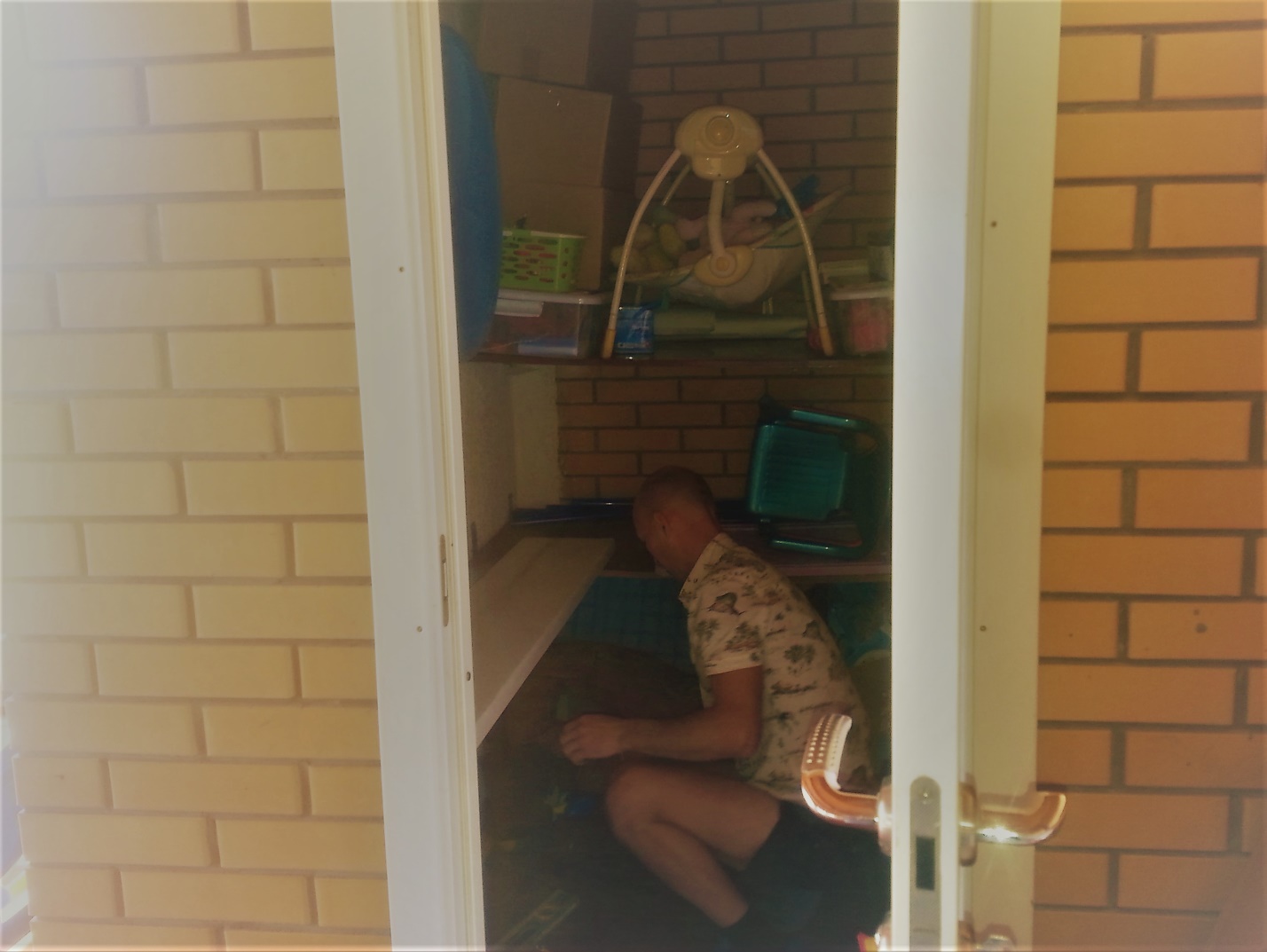 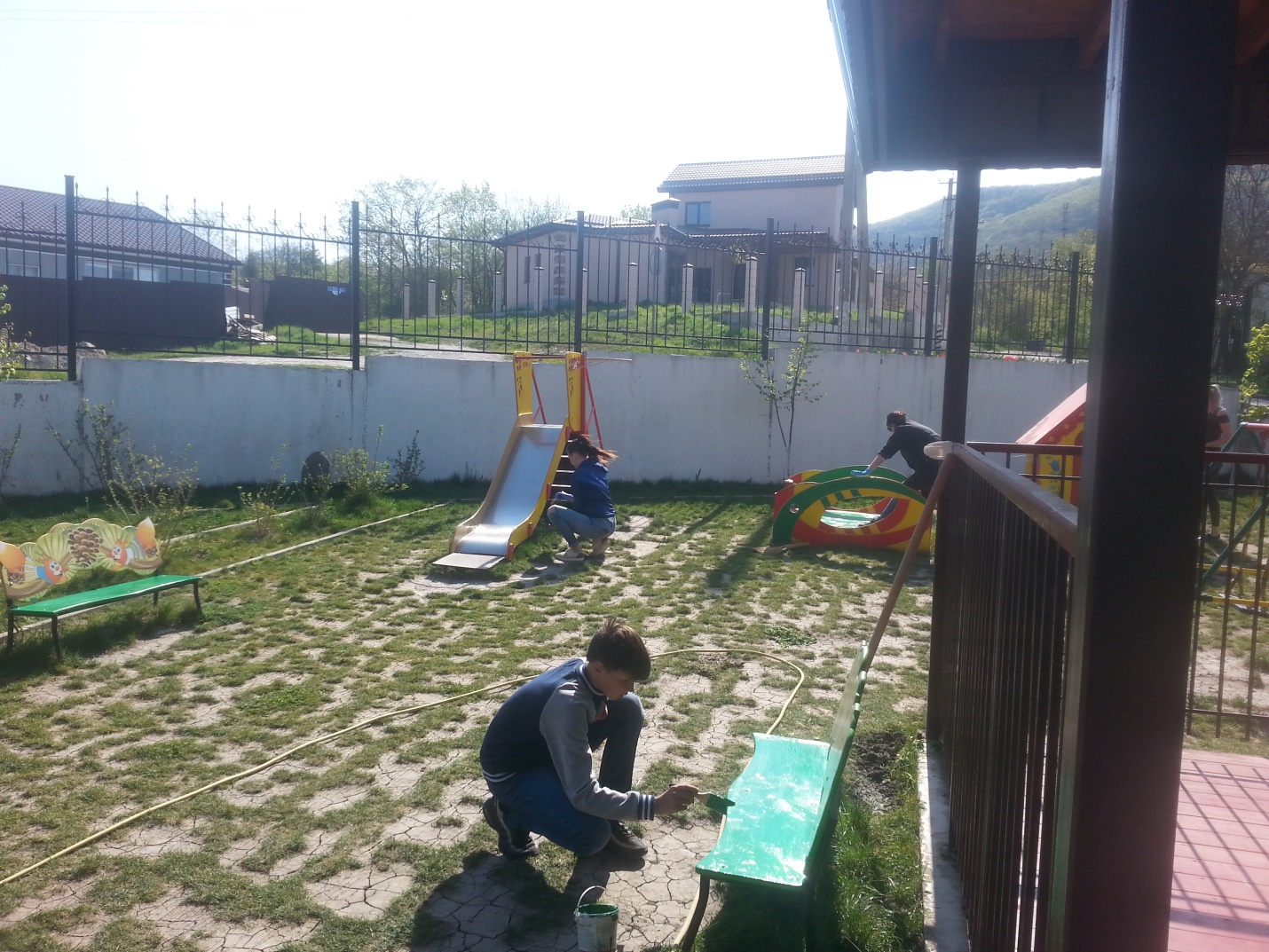 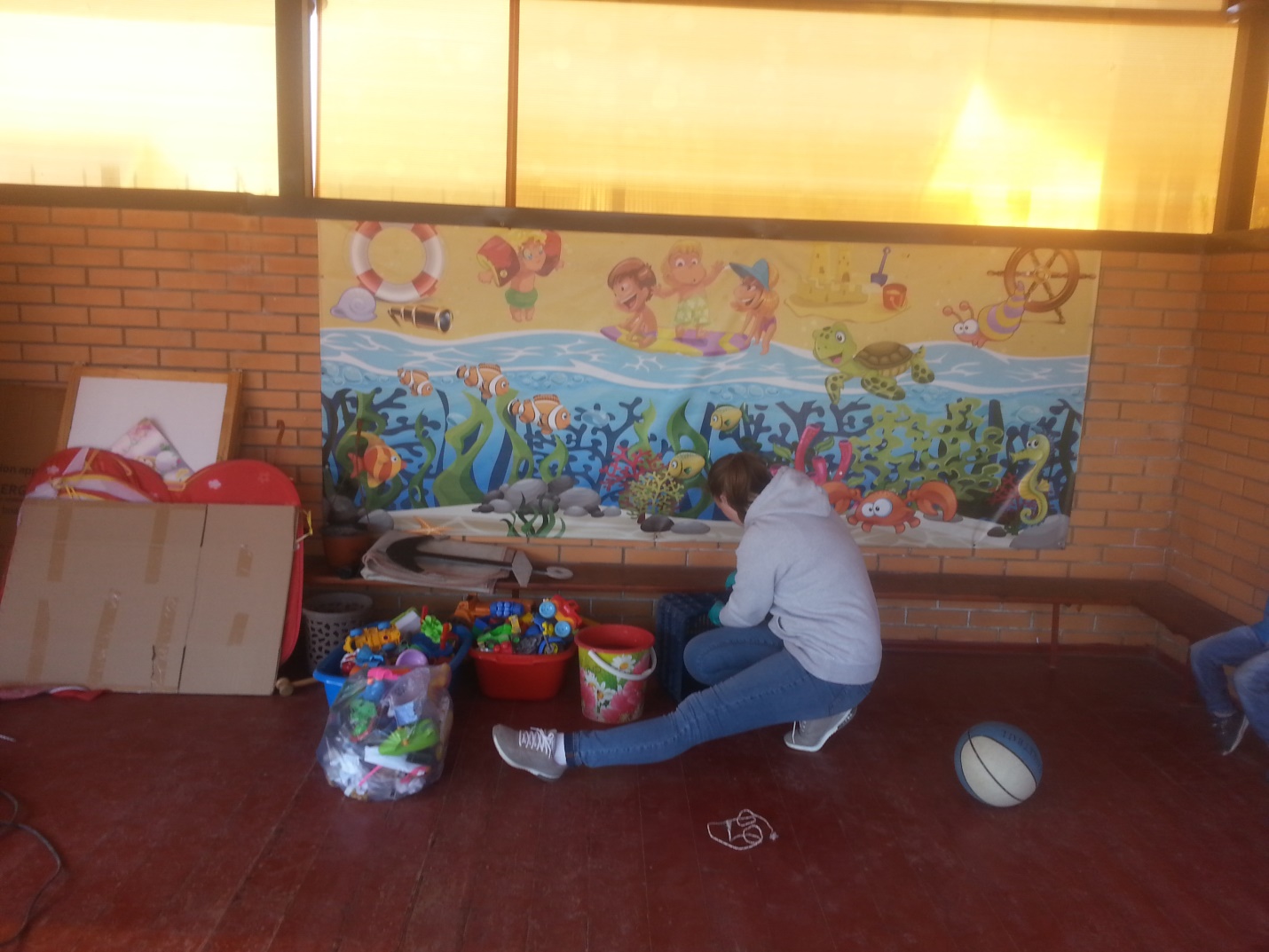 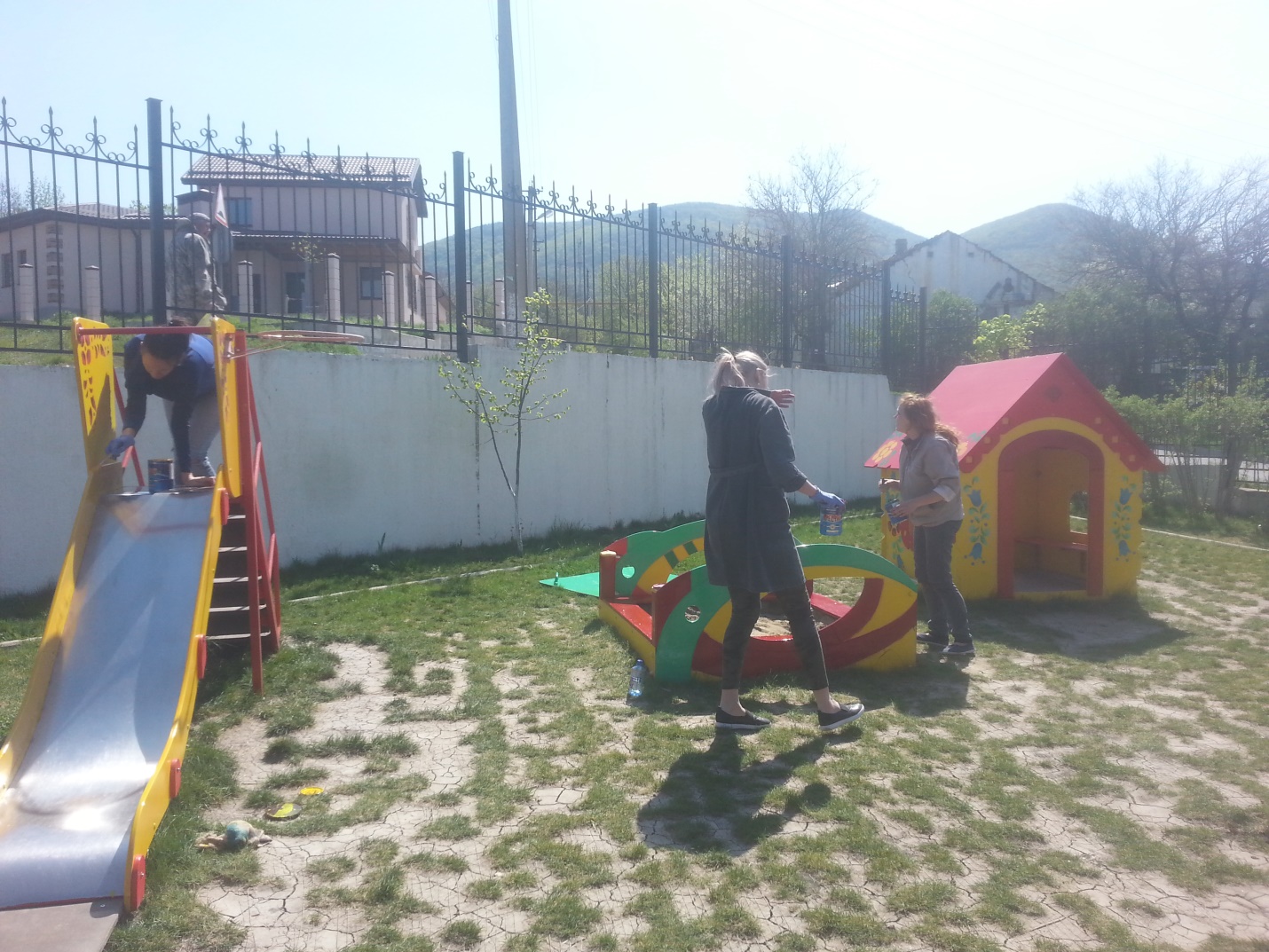 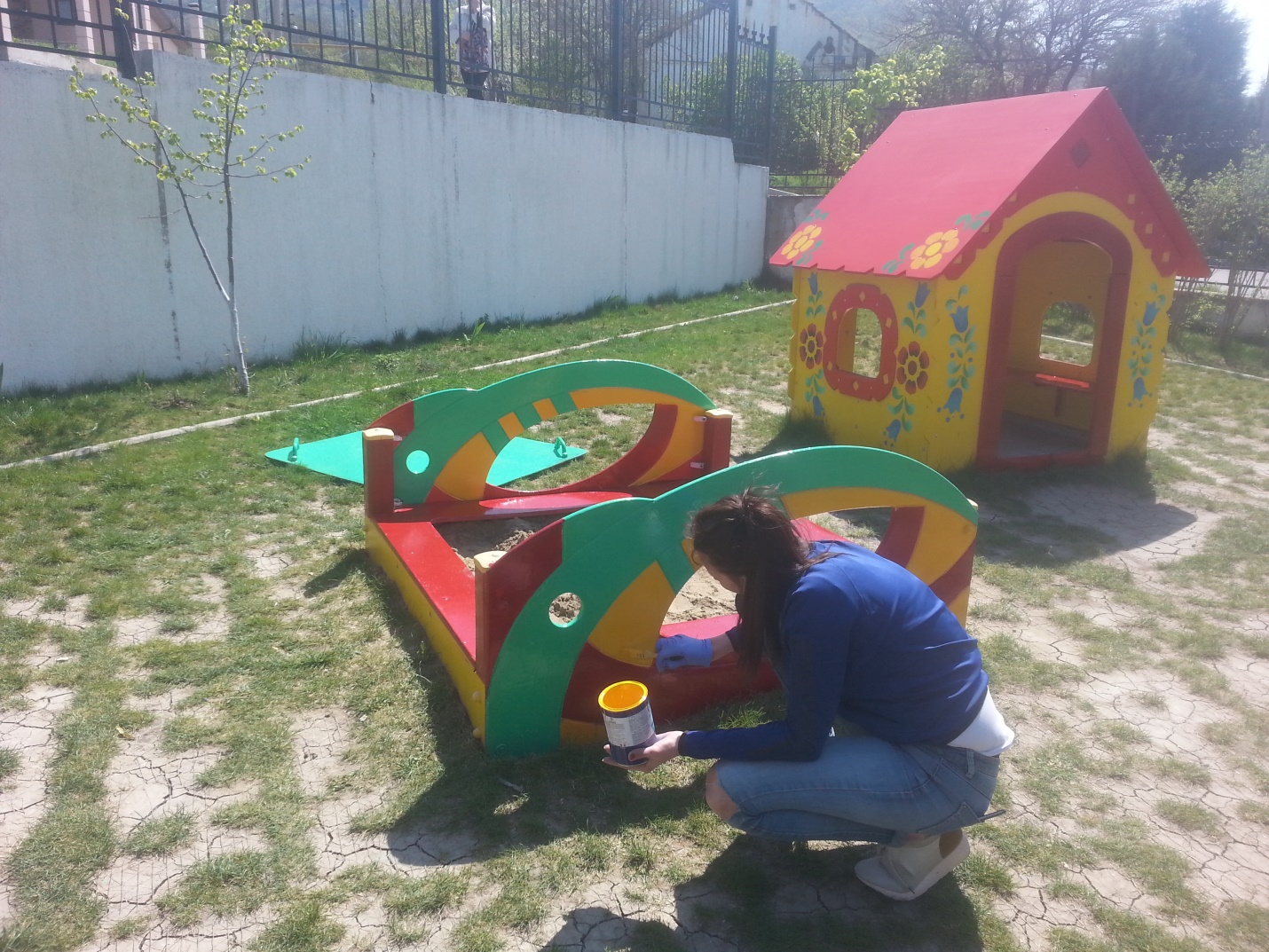 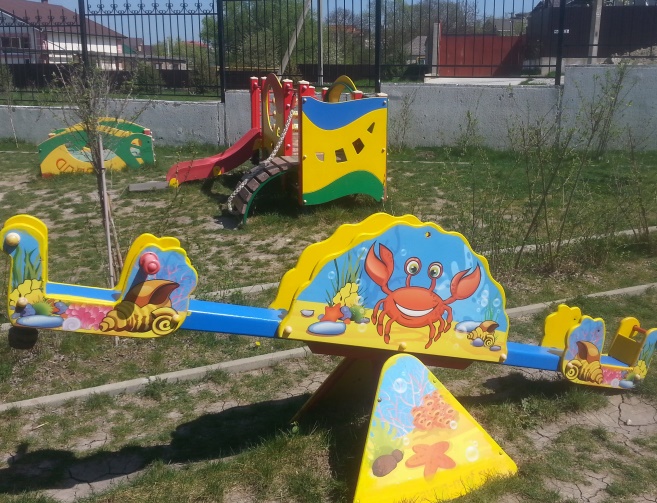 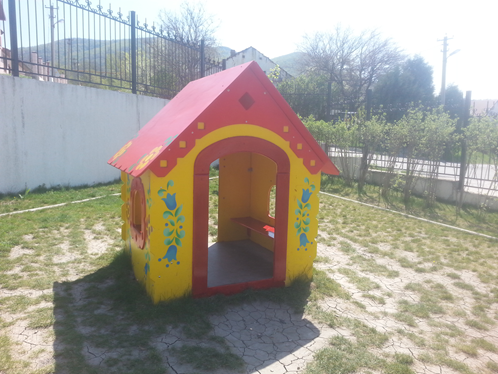 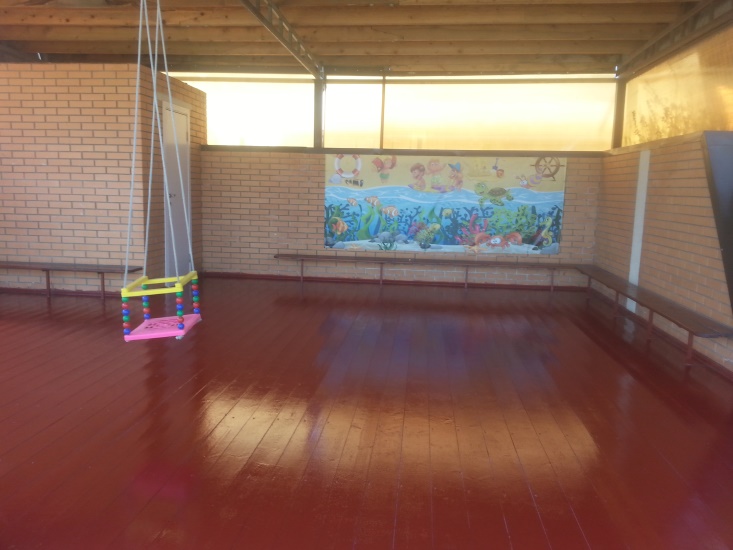 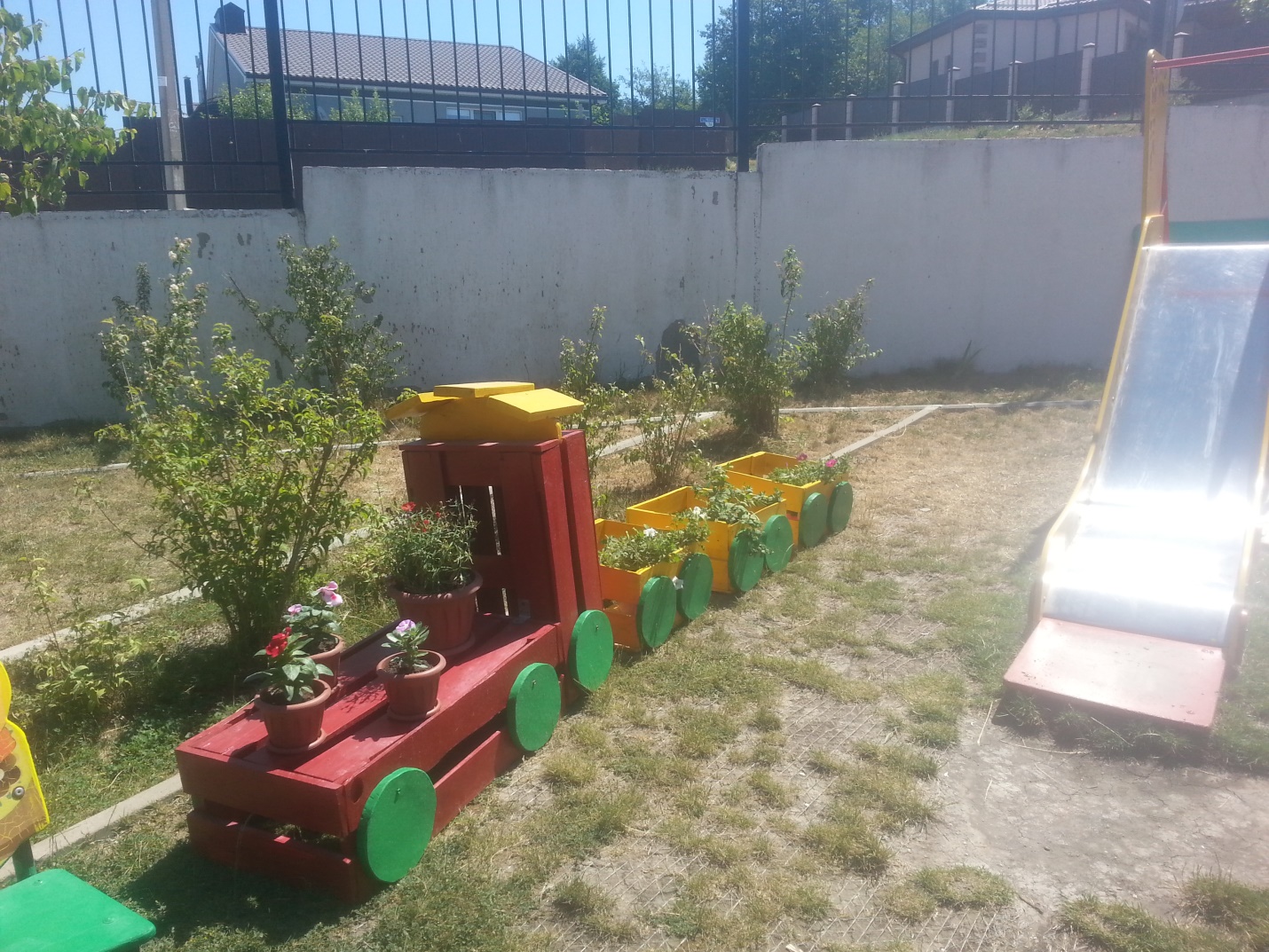 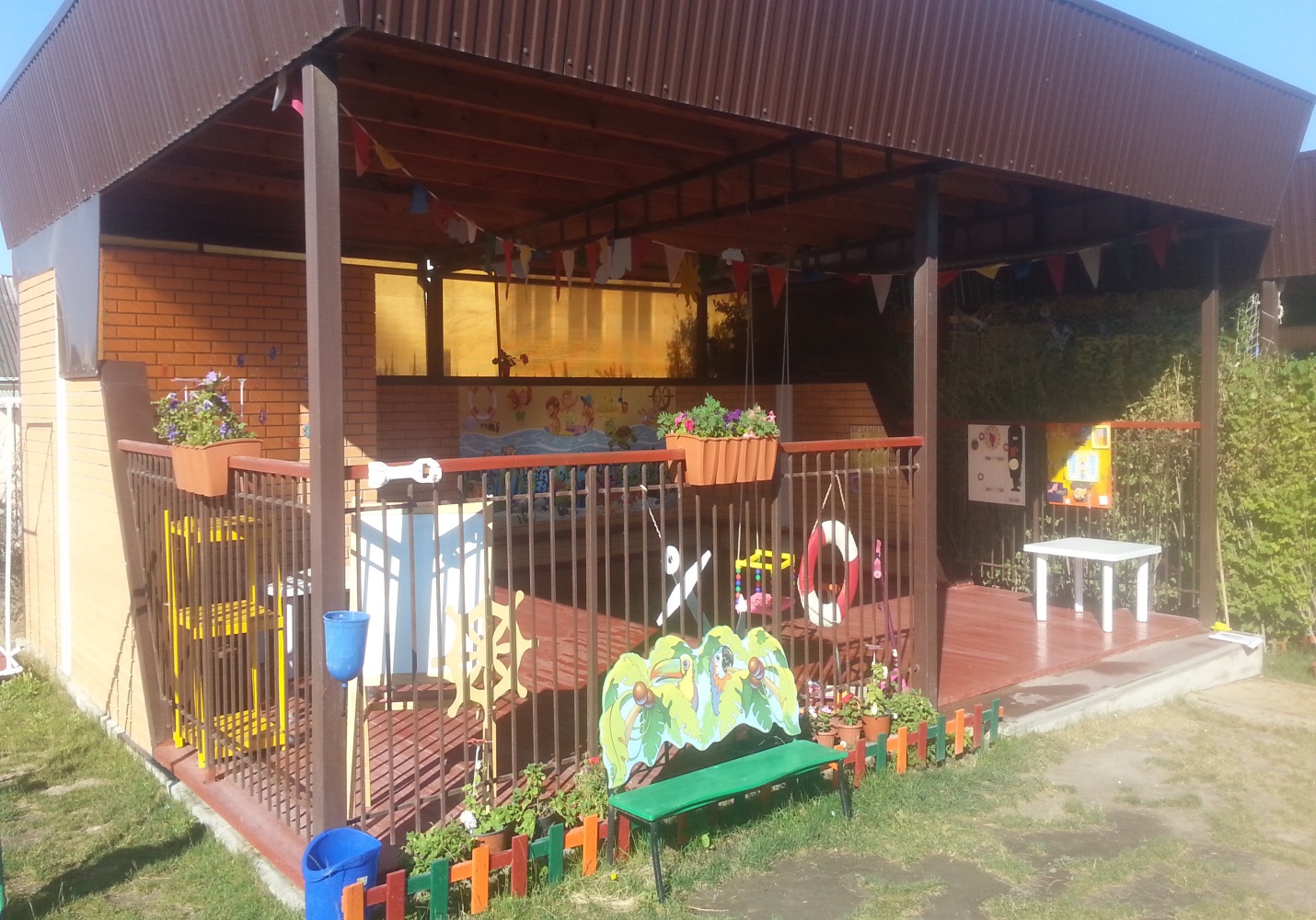 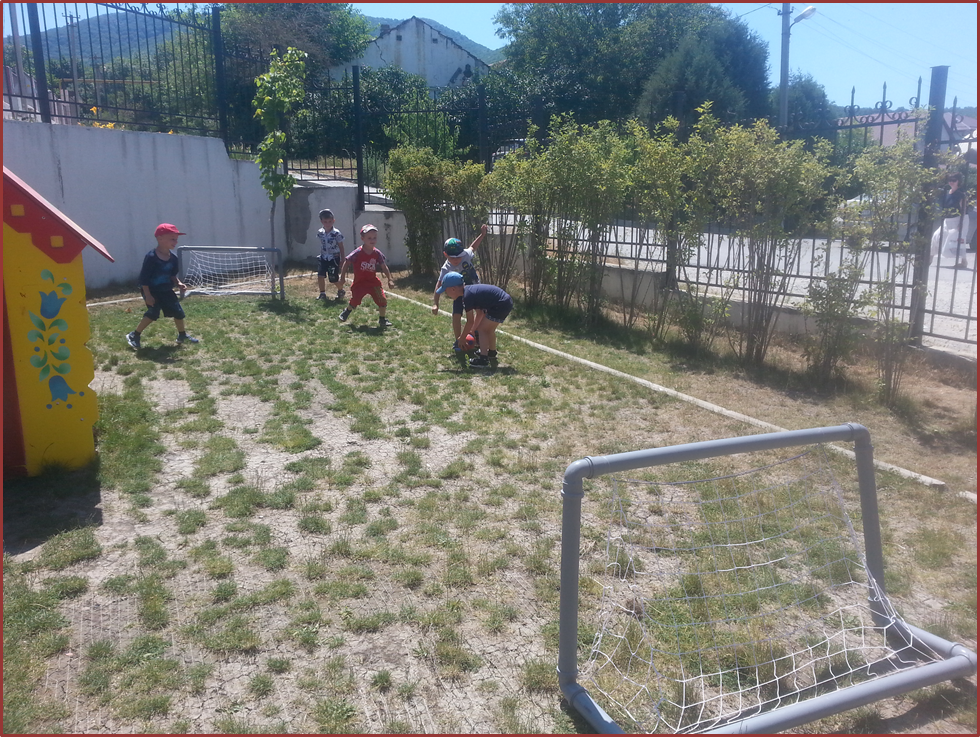 Засажены клумбы цветами.Паровозик поселился у нас.Покрашен участок.Ворота футбольные новые.Группа согрета сердцами,И за подарок столь ценный родителиВас искренне мы благодарим!